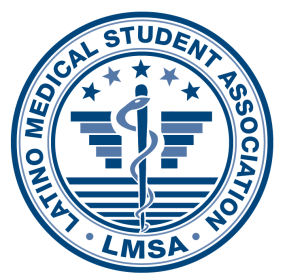  DR. HELEN RODRIGUEZ TRIAS                                  CHAPTER OF THE YEAR AWARDThe award is given to the chapter that best exemplifies the ideals of LMSA-NE, namely to recruit Latinos into higher education, educate about Latino health issues, advocate for increased Latino representation in health related areas, and promote awareness about social, political and economic issues as they relate to Latino health, through its activities throughout the year.  The winning chapter will be presented with a Certificate of Achievement along with a scholarship in the amount of up to $1000.00 at the Annual LMSA-NE Regional Conference, hosted by the Sidney Kimmel Medical College at Thomas Jefferson University in Philadelphia, PA on Saturday, February 17th, 2018.The following is a point system employed to evaluate and select the Chapter of the Year.  National dues must have been submitted to be eligible for this award.Criteria:							Points:LMSA Regional EventsRegional Conference Host 						40Leadership Colloquium Host					20Summer Fiesta Host						15Regional House of Delegate Meeting Host 				10Executive Council Meeting Host (up to 3 meetings)			5 eachSubmission of an application to host upcoming Regional Conference 	5Individual Chapter EventsCommunity Service Projects* 					10 eachChapter programming: academic, social, cultural, etc.* 		5 eachParticipated in LMSA-NE Sponsored Event**			10 eachParticipation in campus/community service events†			5National/Regional LMSA officer 					5 per officerLMSA Regional/National Newsletter submissions ‡ 			5 per submission* Revolving/repeated events will receive credit up to the 5th event.** Does not include LMSA-NE members. † A letter of recognition or email from project manager necessary. Max one credit per type of event.‡ Copy of article (original submission or copy) necessaryApplication and Submission Requirements:Full date and time for each eventDescription of each event (3-4 lines).  If available, include event email or flyer. Number of participants (include names for LMSA-NE events) for each event. At least one picture per entry documenting participation (feel free to use photos from our Facebook page.  Entries missing photos will receive half credit. If event description is not clear or does not fall under one of the above categories, points may be deducted or no points may be awarded.  Please forward completed portfolio in .pdf or .ppt format to codirectorelect@northeast.lmsa.net by Sunday, January 21st, 2018 at 5PM.  Please feel free to contact us with any questions.